1	مقدمةعقد فريق العمل التابع للمجلس المعني بحماية الأطفال على الخط (CWG-COP) اجتماعه الثاني عشر في 10 أكتوبر 2016 واجتماعه الثالث عشر في 2 فبراير 2017 بمقر الاتحاد في جنيف. وشارك في الاجتماعين، حضورياً وعن بُعد، نحو 100 مشارك يمثلون الحكومات والقطاع الخاص والمجتمع المدني والهيئات الأكاديمية والمنظمات الدولية والحكومية الدولية، حيث إن أنشطة الفريق مفتوحة أمام جميع أصحاب المصلحة المعنيين.2	اعتماد جدول الأعمالاعتُمد جدولا الأعمال الخاصان بالاجتماعين الثاني عشر والثالث عشر بصيغتهما الأصلية.3	كلمات الترحيبافتتح السيد مالكوم جونسون، نائب الأمين العام للاتحاد الدولي للاتصالات، الاجتماع الثاني عشر نيابةً عن الأمين العام. وشدد السيد جونسون على أهمية حماية الأطفال على الخط باعتبارها إحدى الأولويات الرئيسية للعديد من أصحاب المصلحة، وذكّر بأن اجتماعات فريق العمل التابع للمجلس المعني بحماية الأطفال على الخط (CWG-COP) توفر منصة هامة يجتمع فيها أصحاب المصلحة المعنيين من مختلف المستويات (الوطنية والإقليمية والدولية) لمناقشة السياسات والبرامج المتعلقة بحماية الأطفال على الخط.وافتتح السيد جونسون أيضاً الاجتماع الثالث عشر. وسلط الضوء على العدد الهائل من القصّر الذين يتصفحون الإنترنت (ثلث مجموع المستعملين في العالم) وعلى الانتشار السريع لجرائم الاستغلال الجنسي للأطفال ذات الصلة بتطور التكنولوجيات الجديدة. وشدد السيد جونسون على التزام الاتحاد بضمان سلامة الأطفال على الخط بالتعاون الوثيق مع دوله الأعضاء والشركاء.4	المساهمات4.1	تلقى الفريق في هذين الاجتماعين مساهمات عديدة من الدول الأعضاء ومن أصحاب المصلحة الآخرين. ويمكن الاطلاع على المساهمات في الموقع الإلكتروني للفريق في العنوان: http://www.itu.int/en/council/cwg-cop/Pages/default.aspx.5	المناقشات5.1	نوقشت مساهمات مختلفة خلال الاجتماع الثاني عشر. وقدمت أمانة الاتحاد معلومات محدّثة عن مبادرات الاتحاد المتعلقة بحماية الأطفال على الخط، بما في ذلك معلومات محدّثة عن مبادرة التشاور على الخط مع الشباب بشأن التحرش السيبراني، التي نُفذت بشراكة مع منظمة Re-Rights. ونظراً للمعدل المنخفض لمشاركة الشباب (حوالي 20 رداً)، سُلط الضوء على عرض توضيحي للمنصة والدروس المستفادة. وأعقب العرض مناقشات حية بين المشاركين. وشدد الرئيس على أهمية إشراك مزيد من الشركاء واقترح إجراء هذه المشاورة في الأحداث ذات الصلة (كأنشطة جانبية مثلاً) بدلاً من تناولنها كمشروع منفصل.5.2	وقُدم تقرير نشاط التنسيق المشترك بشأن حماية الأطفال على الخط (JCA-COP) لقطاع تقييس الاتصالات، وأكد الرئيس الحاجة إلى إقامة صلة وثيقة بين أعمال الفريقين (فريق نشاط التنسيق المشترك بشأن حماية الأطفال على الخط وفريق العمل التابع للمجلس المعني بحماية الأطفال على الخط) لتحقيق التكامل بين نطاقيْ أعمالهما.5.3	وقدمت الدول الأعضاء والجهات صاحبة المصلحة التالية مساهماتها: الشبكة الأوروبية لسلامة الإنترنت (INSAFE) ورواندا والاتحاد الروسي والأرجنتين.5.4	وعرض ممثل المنظمة الدولية لخطوط مساعدة الأطفال حملة فيديوية (أُطلقت في نوفمبر 2016) تسلط الضوء على المخاطر التي يواجهها الأطفال في العصر الرقمي وأهمية دور خطوط مساعدة الأطفال في دعم هؤلاء الأطفال. وفي هذا الصدد، سُلط الضوء على الحملة المشتركة بين الاتحاد الدولي للاتصالات والمنظمة الدولية لخطوط مساعدة الأطفال "الشراكة من أجل حماية الأطفال والشباب"، وشُجع أعضاء فريق العمل التابع للمجلس المعني بحماية الأطفال على الخط على المساهمة فيها. وأحيط المشاركون علماً كذلك بدراسات الحالة التي ستُعرض يوم 15 نوفمبر 2016 في تليكوم العالمي للاتحاد لعام 2016 ببانكوك، تايلاند.5.5	وخلال الاجتماع الثالث عشر، قدمت أمانة الاتحاد تقريرها المتعلق بالتقدم الذي أحرزته مبادرة حماية الأطفال على الخط، وبعد ذلك ناقش الفريق نواتج مشاورة الشباب على الخط، التي قدمتها الأمانة بالتنسيق مع منصة منظمة Re-Rights. وكانت النتائج الأولى إيجابية جداً وساهم العديد من الشركاء في المشاورة. واختار أعضاء فريق العمل التابع للمجلس المعني بحماية الأطفال على الخط موضوعاً جديداً للمشاورة المقبلة على الخط. وشجع الرئيس الدول الأعضاء على الاضطلاع بدور نشيط في الحملة عن طريق تشجيع المنظمات غير الحكومية المحلية والمدارس على المشاركة فيها.5.6	وعرض ممثل المنظمة الدولية لخطوط مساعدة الأطفال الحملة المشتركة بين الاتحاد والمنظمة بشأن الشراكة من أجل حماية الأطفال. وشُدد على التعاون بين أعضاء الاتحاد وخطوط المساعدة. وعرض المتحدث الدراسات المحددة للحالة والواردة في إطار المشاورة على الخط التي أُطلقت في مايو 2016 والتي عُرضت نتائجها النهائية لاحقاً خلال تليكوم الاتحاد العالمي لعام 2016، وأُطلع المشاركون أيضاً على طرائق جديدة لتطوير خدمات خطوط مساعدة الأطفال. ورحب أعضاء فريق العمل التابع للمجلس المعني بحماية الأطفال على الخط بالحملة، وشجع رئيس الفريق الأمانة على مواصلة هذا العمل من أجل التقدم نحو تحقيق الهدف 17 من أهداف التنمية المستدامة.5.7	ووردت مساهمات عديدة من الدول الأعضاء وأصحاب المصلحة الآخرين. وعرضت شركة Trend Micro وشركة DQ World والاتحاد الروسي والأكاديمية الوطنية للاتصالات في أوديسا (ONAT) والأرجنتين مشاريعها وتدابيرها الرامية إلى ضمان سلامة الأطفال على الخط.6	نواتج الاجتماعين الثاني عشر والثالث عشر لفريق العمل التابع للمجلس المعني بحماية الأطفال على الخط (CWG-COP)6.1	النواتج الرئيسية للاجتماع الثاني عشر: أ )	رحب الفريق باقتراح إشراك منظمات من قبيل الاتحاد الأوروبي ومجلس أوروبا وغيرهما كطريقة لسد الفجوات وتنسيق الأعمال على الصعيد الوطني والإقليمي والدولي.ب)	في هذا الصدد، اقتُرح دعوة المنظمات الإقليمية لحضور الاجتماعات المقبلة.ج)	أوصي أيضاً باستكشاف طرائق كفيلة بالتحقق من العمر كبند من بنود عمل نشاط التنسيق المشترك بشأن حماية الأطفال على الخط. وستقوم الأمانة بشحذ الأفكار فيما يتعلق بكيفية إبلاغ نشاط التنسيق المشترك بشأن حماية الأطفال على الخط بهذه التوصية.د )	فيما يتعلق بمشاورة الشباب على الخط، اتفق الفريق على ما يلي:	مواصلة التركيز على موضوع التحرش السيبراني نظراً لصغر حجم العينة الحالية.	إجراء المشاورة قدر الإمكان باللغات الست للأمم المتحدة بدعم من الدول الأعضاء والمكاتب الإقليمية للاتحاد والشركاء من أجل توسيع نطاق تأثير المشاورة.	ستعرض نتائج المشاورة في الاجتماع الثالث عشر لفريق العمل التابع للمجلس المعني بحماية الأطفال على الخط.6.2	النواتج الرئيسية للاجتماع الثالث عشر: أ )	فيما يتعلق بنواتج المشاورة على الخط، اتفق الفريق على أن يتمحور موضوع المشاورة المقبلة حول المهارات الرقمية والتمكين الرقمي - ستعمل الأمانة على دقة الصياغة.ب)	شُجع على إشراك المكاتب الإقليمية والمدارس وغيرها من الكيانات المحلية من أجل تحقيق مزيد من النجاح في النتائج والنواتج.ج)	وأخيراً، شُجع على إشراك كيانات أخرى معنية، مثل معهد مهندسي الكهرباء والإلكترونيات (IEEE)، لتحديد مجالات التعاون الممكن من قبيل مجال وضع المعايير.الدكتور شريف هاشم (جمهورية مصر العربية)	
رئيس فريق العمل التابع للمجلس المعني بحماية الأطفال على الخط___________المجلس 2017
جنيف، 25-15 مايو 2017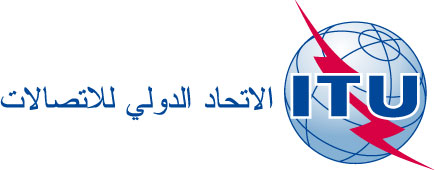 بند جدول الأعمال: PL 1.6الوثيقة C17/15-A14 مارس 2017الأصل: بالإنكليزيةتقرير من رئيس فريق العمل التابع للمجلس
المعني بحماية الأطفال على الخطتقرير من رئيس فريق العمل التابع للمجلس
المعني بحماية الأطفال على الخطنواتج الاجتماعين الثاني عشر والثالث عشر لفريق العمل التابع للمجلس
المعني بحماية الأطفال على الخطنواتج الاجتماعين الثاني عشر والثالث عشر لفريق العمل التابع للمجلس
المعني بحماية الأطفال على الخطملخصيلخّص هذا التقرير النتائج الرئيسية للاجتماعين الثاني عشر والثالث عشر لفريق العمل التابع للمجلس المعني بحماية الأطفال على الخط، اللذين عُقدا في 10 أكتوبر 2016 و2 فبراير 2017، وفقاً للقرار 1306 الصادر عن مجلس الاتحاد، والقرار 179 (المراجَع في بوسان، 2014) الصادر عن مؤتمر المندوبين المفوضين للاتحاد.الإجراء المطلوبيُدعى المجلس إلى الإحاطة علماً بهذا التقرير._________المراجعالقرار 179 (المراجَع في بوسان، 2014)
القرار 1306 للمجلس